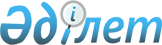 О внесении изменений в постановление акимата Жылыойского района от 8 октября 2013 года № 544 "Об утверждении Положения государственного учреждения "Отдел экономики и финансов Жылыойского района""Постановление акимата Жылыойского района Атырауской области от 20 мая 2022 года № 130
      В соответствии со статьей 31 Закона Республики Казахстан "О местном государственном управлении и самоуправлении в Республике Казахстан" и постановлением Правительства Республики Казахстан от 1 сентября 2021 года № 590 "О некоторых вопросах организации деятельности государственных органов и их структурных подразделений" акимат Жылыойского района ПОСТАНОВЛЯЕТ:
      1. Внести в постановление акимата Жылыойского района от 8 октября 2013 года № 544 "Об утверждении Положения государственного учреждения "Отдел экономики и финансов Жылыойского района" следующие изменения:
      приложение к указанному постановлению изложить в новой редакции.
      2. Государственному учреждению (государственному органу) "Отделу экономики и финансов Жылыойского района" в установленном законодательством Республики Казахстан порядке обеспечить:
      в течение двадцати календарных дней со дня подписания настоящего постановления направление его копии в электронном виде на казахском и русском языках в филиал республиканского государственного предприятия на праве хозяйственного ведения "Институт законодательства и правовой информации Республики Казахстан" Министерства юстиции Республики Казахстан по Атырауской области для официального опубликования и включения в Эталонный контрольный банк нормативных правовых актов Республики Казахстан;
      3. Контроль за исполнением настоящего постановления возложить на руководителя аппарата акима Жылыойского района.
      4. Настоящее постановление вводится в действие со дня его первого официального опубликования. Положение государственного учреждения "Отдел экономики и финансов Жылыойского района" Глава 1. Общие положения
      1. Государственное учреждение "Отдел экономики и финансов Жылыойского района" (далее-Отдел) является государственным органом Республики Казахстан, осуществляющим руководство в сфере планирования и исполнения бюджета района, реализации государственной политики в области экономики и управления коммунальной собственностью.
      2. Отдел не имеет ведомств.
      3. Отдел осуществляет свою деятельность в соответствии с Конституцией и законами Республики Казахстан, актами Президента и Правительства Республики Казахстан, иными нормативными правовыми актами, а также настоящим Положением.
      4. Отдел является юридическим лицом в организационно-правовой форме государственного учреждения, имеет символы и печати с изображением Государственного Герба Республики Казахстан и штампы со своим наименованием на казахском и русском языках, бланки установленного образца, счета в органах казначейства в соответствии с законодательством Республики Казахстан.
      5. Отдел вступает в гражданско-правовые отношения от собственного имени.
      6. Отдел имеет право выступать стороной гражданско-правовых отношений от имени государства, если оно уполномочено на это в соответствии с законодательством Республики Казахстан.
      7. Отдел по вопросам своей компетенции в установленном законодательством порядке принимает решения, оформляемые приказами руководителя отдела и другими актами, предусмотренными законодательством Республики Казахстан.
      8. Структура и лимит штатной численности Отдела утверждаются в соответствии с законодательством Республики Казахстан.
      9. Местонахождение Отдела: Республика Казахстан, Атырауская область, Жылыойский район, 060100, город Кульсары, проспект Махамбета, дом 20 А.
      10. Настоящее положение является учредительным документом Отдела.
      11. Финансирование деятельности Отдела осуществляется из республиканского и местных бюджетов, бюджета (сметы расходов) Национального Банка Республики Казахстан в соответствии с законодательством Республики Казахстан.
      12. Отделу запрещается вступать в договорные отношения с субъектами предпринимательства на предмет выполнения обязанностей, являющихся функциями отдела.
      Если Отделу законодательными актами предоставлено право осуществлять приносящую доходы деятельность, то полученные доходы, направляются в государственный бюджет, если иное не предусмотрено законодательством Республики Казахстан. Глава 2. Задачи и полномочия государственного учреждения "Отдел экономики и финансов Жылыойского района"
      13. Задачи
      Реализация социально-экономической политики, а также системы государственного планирования и обеспечение эффективного использования бюджетных средств, способствующих достижению качественно нового уровня конкурентоспособности района и устойчивому экономическому росту.
      Обеспечение исполнения бюджета, ориентированного на достижение прямых и конечных результатов и эффективное управление коммунальной собственностью района.
      14. Полномочия:
      Права:
      При реализации задач и функций, возложенных на отдел экономики и финансов в установленном порядке:
      1) принимает в пределах своих полномочий нормативные правовые акты, подлежащие исполнению;
      2) получать необходимую информацию и материалы от государственных органов, организаций и их должностных лиц;
      3) осуществлять иные права, предусмотренные действующим законодательством и функциями настоящих Правил.
      Обязанности:
      1) Соблюдать Конституцию и законы Республики Казахстан;
      2) Не допускать принятия решений, не соответствующих государственной внутренней и внешней политике, в том числе финансовой и инвестиционной политике;
      3) Соблюдать установленные национальные стандарты в сферах, имеющих официальное общественное значение;
      4) Соблюдать законные интересы граждан и юридических лиц, рассматривать обращения граждан в порядке, установленном законодательством, принимать по ним необходимые меры;
      5) Осуществлять свои полномочия в соответствии с настоящими Положением и в пределах прав, предоставленных отделу экономики и финансов;
      6) Выполнять решения и указания вышестоящих органов и должностных лиц в пределах полномочий отдела экономики и финансов;
      7) Хранить государственные секреты и иную охраняемую законом тайну;
      8) Обеспечивать сохранность коммунального имущества.
      9) Координация социально-экономических реформ и бюджетного планирования района в соответствии с планами мероприятий Правительства Республики Казахстан и акима области на основе стратегической программы Президента Республики Казахстан;
      10) Контроль, анализ, реализация предложений по реализации территориальных и общегосударственных программ и бюджетного планирования;
      11) Организация работы по исполнению районного бюджета;
      12) Участие в разработке и реализации государственной бюджетной политики в соответствующей административно-территориальной единице, взаимодействие с налоговой, денежно-кредитной политикой;
      13) Контроль за исполнением бюджетных программ и выработка рекомендаций по исполнению бюджета;
      14) Анализ доходов местных бюджетов;
      15) Подготовка отчета об исполнении бюджета и аналитической отчетности по администраторам программ;
      16) Реализация государственной политики управления и приватизации районного коммунального имущества;
      17) Целевое и эффективное использование районного коммунального имущества в порядке, установленном законодательством;
      15. Функции:
      1) Проведение работ по совершенствованию системы стратегического и бюджетного планирования в районе и разработка проектов решений маслихата о районном бюджете на трехлетний период, о внесений изменений и дополнений в бюджет, а также разработка проекта постановлений акимата района о реализации решений маслихата о районном бюджета на соответствующий финасовый год;
      2) Получение бюджетной заявки от администраторов бюджетных программ для утверждения, уточнения и внесения изменения в сводный план финансирования;
      3) Разработка, утверждение, изменение сводных планов финансирования по обязательствам и платежам и ведение сводного плана поступлений в местный бюджет;
      4) Составление сводного плана поступлений в бюджет по полному объему группировочных кодов классификации поступлений бюджета исходя из сроков поступлений платежей в бюджет в соответствии с законодательными актами Республики Казахстан, динамики поступлений платежей в бюджет за предыдущие годы, результатов анализа динамики доходности государственных ценных бумаг и уровня спроса и предложений на рынке ценных бумаг, условий кредитных договоров, договоров займов, соглашений о связанных грантах;
      5) Управление бюджетными деньгами;
      6) Представление отчета об исполнении местного бюджета в акимат, маслихат, ревизионную комиссию, областное управление экономики и бюджетного планирования, управление финансов, областную инспекцию внутреннего контроля в случае запроса;
      7) Ведение мониторинга за ходом освоения трансфертов из республиканского и областного бюджета;
      8) Представление отчета о поступлении и расходовании денег от спонсорской и благотворительной помощи;
      9) Предоставление отчета о дебиторской и кредиторской задолженности по району;
      10) Рассмотрение ходатайств администраторов бюджетных программ и выдачи разрешений по установленной форме для открытия контрольных счетов наличности спонсорской, благотворительной помощи, временного размещения денег и счетов в иностранной валюте;
      11) Перечисление бюджетных изъятий в доход областного бюджета в утвержденном размере;
      12) Участие в подготовке нормативных правовых актов в области управления коммунальной собственностью в пределах своей компетенции;
      13) Управление районным коммунальным имуществом, контроль за целевым и эффективным использованием коммунального имущества;
      14) Осуществление приватизации коммунального имущества, в том числе обеспечение сохранности коммунального имущества в процессе подготовки объекта к приватизации, привлечение посредника для организации процесса приватизации, обеспечение оценки объекта приватизации, по определению периодического печатного издания и для опубликования в государственным реестре извещения о проведении торгов, подготовка и заключение договоров купли-продажи и контроль за соблюдением пунктов договора купли-продажи;
      15) Реализация права субъекта районной коммунальной собственности в отношении районных коммунальных юридических лиц от имени местного исполнительного органа;
      16) Определение предмета и назначения государственного предприятия по предложению уполномоченного органа соответствующей отрасли, а также вида районного коммунального государственного предприятия (хозяйственного или казенного предприятия), осуществляющего такую деятельность, и утверждение изменения и дополнения устава государственного предприятия;
      17) Осуществление по согласованию с соответствующим администратором бюджетных программ изъятие или перераспределение имущества, переданного районному коммунальному юридическому лицу или приобретенного им в результате собственной хозяйственной деятельности;
      18) Предоставляет районное коммунальное имущество с согласия балансодержателя в доверительное управление физическим лицам и негосударственным юридическим лицам без права последующего выкупа, с правом последующего выкупа. Осуществление контроля за выполнением доверительным управляющим обязательств по договору доверительного управления;
      19) Предоставляет районное коммунальное имущество физическим лицам и негосударственным юридическим лицам в имущественный наем (аренду) с согласия балансодержателя;
      20) Предоставляет районное коммунальное имущество с согласия балансодержателя на временное безвозмездное пользование (размещение) объектов коммунальной собственности государственным юридическим лицам;
      21) Дает согласие на списание отдельных видов государственных имуществ пришедшего в негодность в следствии физического или морального износа, в результате стихийных бедствий и аварий;
      22) Принятие решения о создании, реорганизации и ликвидации районных коммунальных юридических лиц, а также об участии в акционерных обществах и товариществах с ограниченной ответственностью, их создании, реорганизации, ликвидации, отчуждений, принадлежащих им акций акционерных обществ, долей учатия в уставном капитале товаришеств с ограниченной ответственностью;
      23) Осуществление контроля за своевременностью и полнотой начисления дивидендов на принадлежащие местному исполнительному органу акции и их выплаты, а также за распределением чистого дохода между участниками товарищества с ограниченной ответственностью, доля участия в уставном капитале которого принадлежит местному исполнительному органу;
      24) По решению акимата района выступает учредителем акционерных обществ и товариществ с ограниченной ответственностью, а также районных коммунальных государственных предприятий;
      25) Ведение реестра государственного имущества в порядке, определяемом Правительством Республики Казахстан, и предоставляет информацию пользователям реестра государственного имущества. Координирует и организует работу по обеспечению единого учета государственного имущества в реестре государственного имущества;
      26) Осуществление иных полномочии, предусмотренные Законом Республики Казахстан "О государственном имуществе", иными законами Республики Казахстан, актами Президента Республики Казахстан и Правительства Республики Казахстан. Глава 3. Статус, полномочия первого руководителя государственного учреждения "Отдел экономики и финансов Жылыойского района".
      16. Руководство Отдела осуществляется первым руководителем, который несет персональную ответственность за выполнение возложенных на отдел задач и осуществление им своих функций.
      17. Первый руководитель Отдела назначается на должность и освобождается от должности в соотвествии с законодательством Республики Казахстан.
      18. Руководитель отдела имеет заместителя, который назначается на должность и освобождается от должности в соответствии с законодательством Республики Казахстан.
      19. Полномочия первого руководителя отдела:
      1) Определяет обязанности и полномочия своего заместителя и других работников;
      2) Принимает меры, направленные на противодействие коррупции в отделе экономики и финансов и несет персональную ответственность за принятие антикоррупционных мер;
      3) В соответствии с законодательством назначает на должности и освобождает от должностей работников отдела экономики и финансов;
      4) В установленном законодательством порядке налагает дисциплинарные взыскания на сотрудников отдела экономики и финансов;
      5) Подписывает акты отдела экономики и финансов;
      6) Представляет отдел экономики и финансов в государственных органах и иных организациях;
      7) Утверждает штатное расписание и регламент работы отдела экономики и финансов;
      8) В пределах своей компетенции осуществляет иные полномочия в соответствии с действующим законодательством.
      9) Исполнение полномочий первого руководителя отдела экономики и финансов в период его отсутствия осуществляется лицом, его замещающим в соответствии с действующим законодательством.
      20. Первый руководитель отдела определяет полномочия своего заместителя в соответствии с действующим законодательством Республики Казахстан. Глава 4. Имущество государственного учреждения "Отдел экономики и финансов Жылыойского района"
      21. Отдел может иметь на праве оперативного управления обособленное имущество в случаях, предусмотренных законодательством.
      Имущество Отдела формируется за счет имущества, переданного ему собственником, а также имущества (включая денежные доходы), приобретенного в результате собственной деятельности, и иных источников, не запрещенных законодательством Республики Казахстан. Национальный Банк Республики Казахстан от имени Республики Казахстан самостоятельно осуществляет права владения, пользования и распоряжения закрепленным за ним имуществом, находящимся на его балансе.
      22. Имущество, закрепленное за Отделом относится к районной коммунальной собственности.
      23. Отдел не вправе самостоятельно отчуждать или иным способом распоряжаться закрепленным за ним имуществом и имуществом, приобретенным за счет средств, выданных ему по плану финансирования, если иное не установлено законодательством. Глава 5. Реорганизация и упразднение государственного учреждения "Отдел экономики и финансов Жылыойского района"
      24. Реорганизация и упразднение Отдела осуществляются в соответствии с законодательством Республики Казахстан.
					© 2012. РГП на ПХВ «Институт законодательства и правовой информации Республики Казахстан» Министерства юстиции Республики Казахстан
				
      Аким района

Х. Жамалов
Приложение к постановлению акимата Жылыойского района от 20 мая 2022 года № 130Утвержден постановлением акимата Жылыойского района от 8 октября 2013 года № 544